ชื่อ-นามสกุล ………………………………………………… ชั้น ……….. เลขที่ใบงานเรื่อง คำสั่ง repeatFlowchartProgram และคำอธิบายการสร้างโปรแกรม1. แสดงสัญลักษณ์แบบวนซ้ำ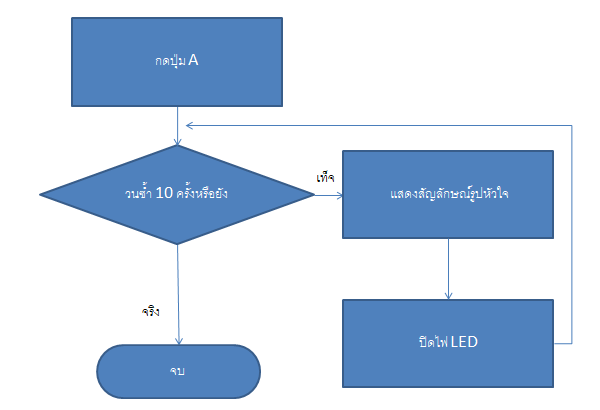 รูปโปรแกรม :อธิบายการสร้างโปรแกรม :2. นับจำนวนแบบวนซ้ำ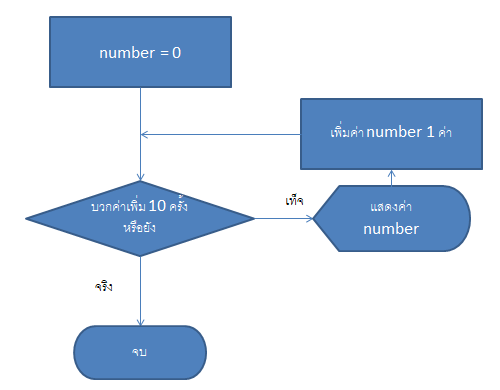 รูปโปรแกรม :อธิบายการสร้างโปรแกรม :3. นับจำนวนโดยใช้การกำหนดค่าวนรอบจากตัวแปร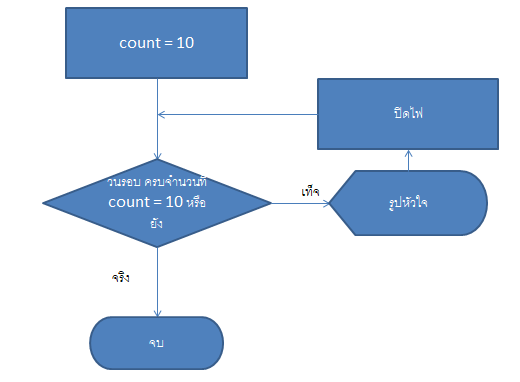 รูปโปรแกรม :อธิบายการสร้างโปรแกรม :4. นับจำนวนโดยใช้การกำหนดค่าวนรอบจากตัวแปรแบบซุ่มตัวเลขรูปโปรแกรม :อธิบายการสร้างโปรแกรม :